РОЖИЩЕНСЬКА МІСЬКА РАДА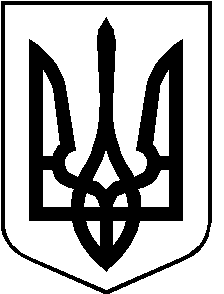 ЛУЦЬКОГО РАЙОНУ ВОЛИНСЬКОЇ ОБЛАСТІвосьмого скликанняРІШЕННЯ 16 грудня 2021 року                                                                                       № 14/82Про передачу земельної ділянки в оренду	Розглянувши заяву гр. Никитюк Юлії Леонідівни, керуючись пунктом 34 частини 1 статті 26 Закону України «Про місцеве самоврядування в Україні», статтями 12, 116, 123, 120, 124 Земельного кодексу України, статтею 19 Закону України «Про землеустрій», враховуючи рекомендації постійної комісії з питань депутатської діяльності та етики, дотримання прав людини, законності та правопорядку, земельних відносин, екології, природокористування, охорони пам’яток та історичного середовища від 10.12.2021 № 16/80, міська радаВИРІШИЛА:1. Надати гр. Никитюк Юлії Леонідівні в оренду терміном на 49 років земельну ділянку, кадастровий номер – 0724582800:01:001:0149, яка розташована в с. Кобче, вул. Центральна, 30,  площею ,  категорія земель: землі житлової та громадської забудови, код використання згідно з класифікатором видів цільового призначення земель (КВЦПЗ): В.03.07 для будівництва та обслуговування будівель торгівлі. 2. Встановити ставку орендної плати за земельну ділянку в розмірі 12% від нормативної грошової оцінки земельної ділянки.3. Зобов’язати гр. Никитюк Ю. Л.:1) Виконувати обов’язки землекористувача земельної ділянки відповідно до вимог ст. 96 Земельного Кодексу України;2) В місячний термін укласти договір оренди землі з Рожищенською міською радою та зареєструвати право на земельну ділянку відповідно до статті 125 Земельного Кодексу України.4. Контроль за виконанням даного рішення покласти на постійну комісію з питань депутатської діяльності та етики, дотримання прав людини, законності та правопорядку, земельних відносин, екології, природокористування, охорони пам’яток та історичного середовища Рожищенської міської ради.Міський голова                       			Вячеслав ПОЛІЩУКСолодуха Алла  21 541